TYDZIEŃ I   OD  23.03.2020 – 27.03.2020Dzień 1:1. Może macie ochotę zagrać w kostkę? Na każdej ścianie kostki umieszczonesą ilustracje zwierząt wiejskich. Rzucamy kostką i odpowiadamy na 3pytania :)- jak nazywa się to zwierzątko?- gdzie mieszka?- jak wygląda? (opisujemy kolor, wielkość, cechy charakterystyczne)Po odpowiedzi dziecko naśladuje zwierzątko.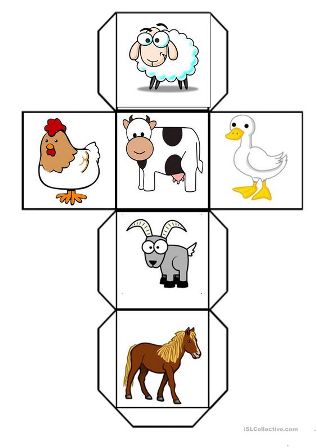 Dzień 2:Słuchając piosenki szukajcie przedmiotów w kształcie podanym w piosence (czapeczka- trójkąt, kółeczko-koło, małe okieneczko-kwadrat)https://www.youtube.com/watch?v=OPRG7G6B1l0Dzień 3:Wytnij z kolorowego kartonu (jeśli nie masz możesz z białego i pokolorować) koła kwadraty , prostokąty i trójkąty w takiej ilości abyś mógł zrobić z niego pajacyka lub domek.Np.Dzień 4: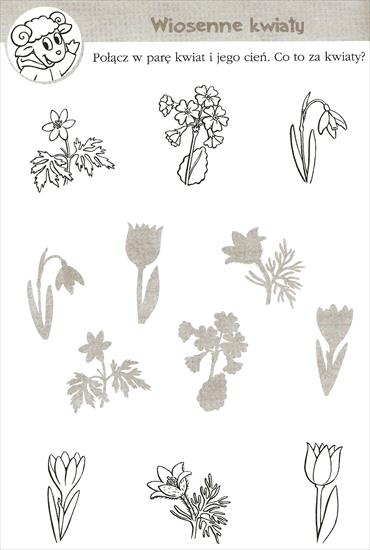 Dzień 5: Dokończ rysowanie mandali i pokoloruj.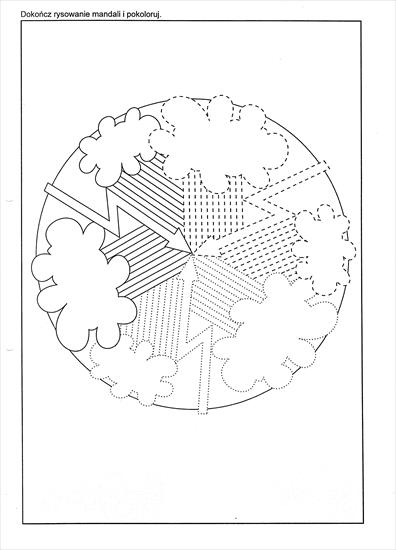 